  21 марта 2016 года в Лянторской средней школе №4 с учащимися 9 и 10 классов библиотекарем Центральной городской библиотекой Чобик Светланой Николаевной проведен информационный час «Выбираем профессию по звездам» приуроченный ко Всемирному Дню астрологии. В целях привлечения интереса и расширения кругозора в области астрологии – как науки о звёздах, влияющих на судьбы людей, Светлана Николаевна рассказала о роли астрологии в социуме, в современной жизни. Познакомила слушателей с нумерологией – как науке о магии чисел - и с ее основоположником Пифагором и его учением. В необычной форме, ребята смогли определиться с ВЫБОРОМ ПРОФЕССИИ и практически применить свои знания на вычислении своих талантов и возможностей по квадрату Пифагора, который помогает определить: силу характера, энергетику, здоровье, интеллект и другие врождённые качества.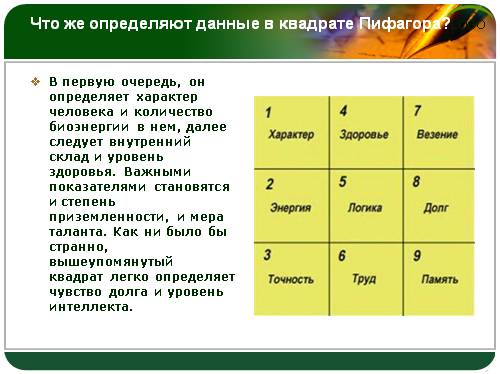 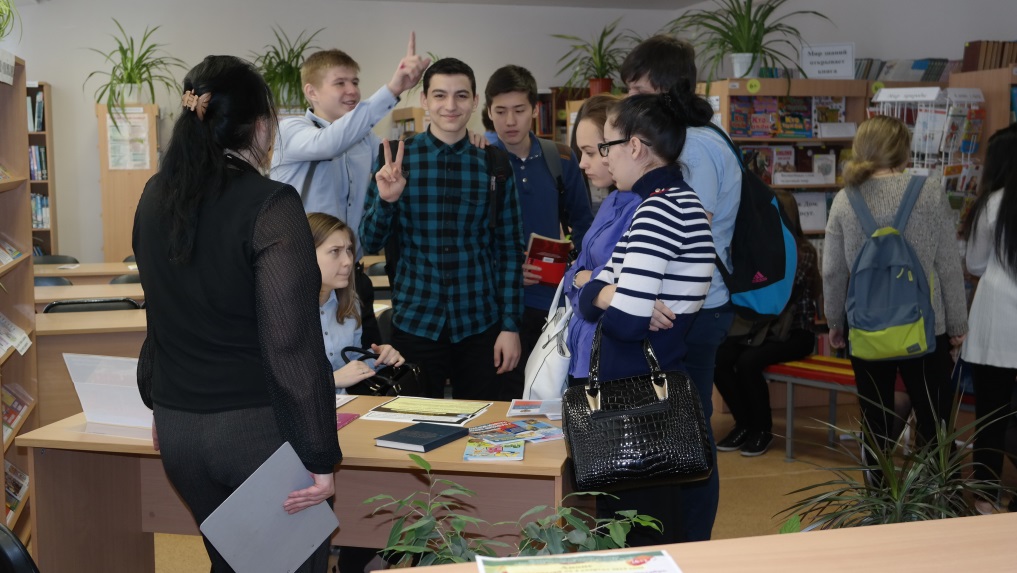 